Stimuleringsregeling Klimaatadaptatie          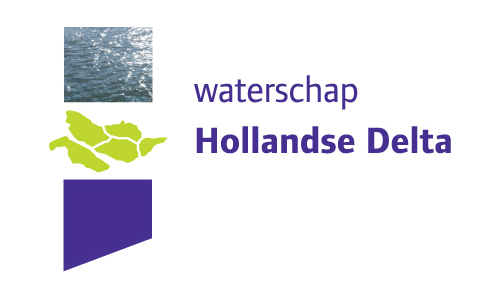 waterschap Hollandse Delta Aanvraagformulier Kleinschalige maatregel(en)Deze aanvraag kan alleen worden gebruikt voor activiteiten waarvan de subsidiabele kosten minimaal € 250,00 en maximaal € 1.000 zijn.Aan dit formulier kunnen gen rechten worden ontleend. De bepalingen van de Stimuleringsregeling Ruimtelijke Adaptatie Hollandse Delta zijn onverkort van toepassing.1. Toets aan voorwaarden1. Toets aan voorwaarden1. Toets aan voorwaarden1. Toets aan voorwaardenEen aanvraag voor een stimuleringsbijdrage kan tot maximaal drie maanden na voltooiing van de activiteit(en) worden ingediend. Aanvragen die later worden ingediend of na 2020 worden afgewezen. De activiteit(en) wordt/worden uitgevoerd binnen het gebied van waterschap Hollandse Delta. U bent in bezit van kassabon(nen) of factuur(en) (inclusief betalingsbewijzen) van de gemaakte kosten.Een stimuleringsbijdrage kan worden aangevraagd door iedereen, mits niet bedrijfsmatig. De activiteit(en) voldoet/voldoen aan geldende wet- en regelgeving en beleid.U heeft foto’s van voor en na uitvoering van de activiteit(en). Een aanvraag voor een stimuleringsbijdrage kan tot maximaal drie maanden na voltooiing van de activiteit(en) worden ingediend. Aanvragen die later worden ingediend of na 2020 worden afgewezen. De activiteit(en) wordt/worden uitgevoerd binnen het gebied van waterschap Hollandse Delta. U bent in bezit van kassabon(nen) of factuur(en) (inclusief betalingsbewijzen) van de gemaakte kosten.Een stimuleringsbijdrage kan worden aangevraagd door iedereen, mits niet bedrijfsmatig. De activiteit(en) voldoet/voldoen aan geldende wet- en regelgeving en beleid.U heeft foto’s van voor en na uitvoering van de activiteit(en). Een aanvraag voor een stimuleringsbijdrage kan tot maximaal drie maanden na voltooiing van de activiteit(en) worden ingediend. Aanvragen die later worden ingediend of na 2020 worden afgewezen. De activiteit(en) wordt/worden uitgevoerd binnen het gebied van waterschap Hollandse Delta. U bent in bezit van kassabon(nen) of factuur(en) (inclusief betalingsbewijzen) van de gemaakte kosten.Een stimuleringsbijdrage kan worden aangevraagd door iedereen, mits niet bedrijfsmatig. De activiteit(en) voldoet/voldoen aan geldende wet- en regelgeving en beleid.U heeft foto’s van voor en na uitvoering van de activiteit(en). Een aanvraag voor een stimuleringsbijdrage kan tot maximaal drie maanden na voltooiing van de activiteit(en) worden ingediend. Aanvragen die later worden ingediend of na 2020 worden afgewezen. De activiteit(en) wordt/worden uitgevoerd binnen het gebied van waterschap Hollandse Delta. U bent in bezit van kassabon(nen) of factuur(en) (inclusief betalingsbewijzen) van de gemaakte kosten.Een stimuleringsbijdrage kan worden aangevraagd door iedereen, mits niet bedrijfsmatig. De activiteit(en) voldoet/voldoen aan geldende wet- en regelgeving en beleid.U heeft foto’s van voor en na uitvoering van de activiteit(en). Voldoet u aan de bovengenoemde voorwaarden?Ja NeeWanneer u niet voldoet aan één of meerdere voorwaarden komt u niet in aanmerking voor de stimuleringsregeling. Voor vragen kunt u contact opnemen met stimuleringsregeling@wshd.nl of bel 0900 – 2005 005.2. Informatie maatregel(en) 2. Informatie maatregel(en) 2. Informatie maatregel(en) 2. Informatie maatregel(en) Beschrijving van de maatregel(en)Locatie van de maatregel(en)Een activiteitenplan dat inzicht geeft in doel, aard en omvang van de te subsidiëren activiteiten is als bijlage bijgevoegdJa Het is verplicht om een activiteitenplan mee te sturen. Op basis hiervan wordt bepaald of het project voor subsidie in aanmerking komt.3. Toets aan doelstellingen3. Toets aan doelstellingen3. Toets aan doelstellingen3. Toets aan doelstellingenDe maatregel(en) is/zijn gericht op het stimuleren van ruimtelijke adaptieve maatregelen met een watercomponent EN JaNeeZo ja, op welke manier:Het opvangen en bergen van hemelwater op eigen terrein OFJaNeeZo ja, op welke manier: Het verminderen van afstroming van hemelwater naar de riolering OFJaNeeZo ja, op welke manier: Het verminderen van afstroming van hemelwater naar oppervlaktewater OFJaNeeZo ja, op welke manier:Het vergroten van de sponswerking, langer vasthouden en lokaal infiltreren van water in de ondergrond, waarmee de watervraag in droge periode vermindert.JaNeeZo ja, op welke manier: 4. Kosten en uitvoering4. Kosten en uitvoering4. Kosten en uitvoering4. Kosten en uitvoering4. Kosten en uitvoeringDe stimuleringsbijdrage bedraagt maximaal 20% van de subsidiabele kosten, met een maximum van € 200,-De stimuleringsbijdrage bedraagt maximaal 20% van de subsidiabele kosten, met een maximum van € 200,-De stimuleringsbijdrage bedraagt maximaal 20% van de subsidiabele kosten, met een maximum van € 200,-De stimuleringsbijdrage bedraagt maximaal 20% van de subsidiabele kosten, met een maximum van € 200,-De stimuleringsbijdrage bedraagt maximaal 20% van de subsidiabele kosten, met een maximum van € 200,-Totale projectkosten incl. BTW 
(kosten die u maakt voor het totale project)€€€€Subsidiabele kosten incl. BTW beschreven per kostenpost(subsidiabele kosten: kosten die gesubsidieerd worden door waterschap Hollandse Delta) €€€Voorbeeld: groendak Ontwerpkosten: €…Uurtarief: €…Sedummatten: €…Nieuwe hemelwaterafvoer: €…Beschrijving van de arbeidskosten incl. BTW (let op: alleen het arbeidsloon van een aannemer/ hovenier komt in aanmerking voor een vergoeding)€ …  per uur inclusief BTW€ …  per uur inclusief BTW€ …  per uur inclusief BTWVoorbeeld: Het aanleggen van het groen dak duurt 5 uur. Het arbeidsloon van de hovenier is 50 euro per uur. Totaal: 5 x 50 = 250 euro.Het aansluiten van een regenton duurt 1 uur. Het arbeidsloon van de hovenier is 40 euro per uur. Totaal: 1 x 40 = 40 euro.De bijdrage (maximaal 20% van subsidiabele kosten) die van waterschap Hollandse Delta wordt gevraagd? €€€€Datum realisatie activiteit(en) Weeknummer: Weeknummer: Weeknummer: Een aanvraag voor een stimuleringsbijdrage kan tot maximaal drie maanden na voltooiing van de activiteit worden ingediend.Een kassabon(nen) of factuur(en) (inclusief betalingsbewijs1) is als bijlage bijgevoegdJaHet is verplicht kassabon(nen) of factuur(en) (inclusief betalingsbewijs1) mee te sturen van de subsidiabele activiteit(en). Het is verplicht kassabon(nen) of factuur(en) (inclusief betalingsbewijs1) mee te sturen van de subsidiabele activiteit(en). Ontvangt u voor uw activiteiten ook een bijdrage van een of andere overheidsorganisatie(s)?Ja NeeZo ja, hoe hoog is de bijdrage:  Zo ja, hoe hoog is de bijdrage:  Heeft u eerder een stimuleringsbijdrage ontvangen van waterschap Hollandse Delta? Ja NeeZo ja, hoe hoog was de stimuleringsbijdrage, wat was de start en einddatum en welk kenmerk had de activiteit(en):  Zo ja, hoe hoog was de stimuleringsbijdrage, wat was de start en einddatum en welk kenmerk had de activiteit(en):  5. NAW-gegevens aanvrager5. NAW-gegevens aanvrager5. NAW-gegevens aanvrager5. NAW-gegevens aanvrager5. NAW-gegevens aanvragerHeer/ mevrouw AdresPostcodePlaatsTelefoonnummerE-mailadresIBANOp dit rekeningnummer wordt het subsidiebedrag gestort. Dit kan na indienen van de aanvraag niet meer gewijzigd worden.Op dit rekeningnummer wordt het subsidiebedrag gestort. Dit kan na indienen van de aanvraag niet meer gewijzigd worden.6. Ondertekening6. Ondertekening6. Ondertekening6. Ondertekening6. OndertekeningOndergetekende verklaart als daartoe bevoegd persoon dit formulier en de daarbij behorende bescheiden, naar waarheid te hebben ingevuldOndergetekende verklaart als daartoe bevoegd persoon dit formulier en de daarbij behorende bescheiden, naar waarheid te hebben ingevuldOndergetekende verklaart als daartoe bevoegd persoon dit formulier en de daarbij behorende bescheiden, naar waarheid te hebben ingevuldOndergetekende verklaart als daartoe bevoegd persoon dit formulier en de daarbij behorende bescheiden, naar waarheid te hebben ingevuldOndergetekende verklaart als daartoe bevoegd persoon dit formulier en de daarbij behorende bescheiden, naar waarheid te hebben ingevuldPlaatsPlaatsDatumDatumHandtekeningHandtekeningEen getypte naam volstaat niet. Naam in bloklettersNaam in bloklettersChecklist bijlagenChecklist bijlagenDe volgende bijlagen dienen bij het aanvraagformulier kleinschalige maatregel(en) gevoegd te worden:De volgende bijlagen dienen bij het aanvraagformulier kleinschalige maatregel(en) gevoegd te worden:Foto’s voor en na uitvoering van de activiteit(en). Een kassabon(nen) of factuur(en) (inclusief betalingsbewijs1). 